同意書・注意事項確認書　　　　　　　ミントリーフ・インターナショナル・プリスクール川崎小田園　病後児保育室株式会社グランドクロス 代表　森田昭仁病後児保育室は、保護者の方に代わり、看護師・保育士が病後のお子様をお預かりする施設です。通常の外来で治療可能な病気にかかられたお子様が対象で医師の家庭医連絡票に従い安静・与薬の保育をいたします。皆様が安心してご利用いただけるよう、下記の重要事項をご確認くださいますようお願いいたします。ご利用にあたっての重要確認事項1.予約受付後、来室時の病状により保育が出来ないと判断した場合は、お預かりできない場合があります。2.利用者間の感染には細心の注意を払いますが、感染の可能性が全くないということではありません。3.急変時、お子様の状態により保護者様へご連絡を致します。必ず連絡が取れるようにお願いいたします。4.保育中に病状が悪化し、保育の継続が困難と判断した場合、お迎え時間前にご連絡を致します。早めのお迎えをお願いします。5.病後児保育室では、点滴などの医療処置は致しません。6.緊急時には病院搬送の判断をし、事後連絡となる場合があります。通院にかかる費用は保護者様負担となります。7.特別な理由がなく1歳以上で水痘ワクチン・MRワクチン(麻疹・風疹混合ワクチン)・BCGを接種していない方は、他の感染リスクを考慮し、お預かり出来ません。(登録時に1歳未満で利用時に1歳過ぎて接種していない場合はお預かりできません。)8.緊急時の連絡か取れなかったことにより不利益が生じても、病後児保育室では責任を負いません。9.延長保育はありません。必ず17：00までに退室できるよう、余裕を持ったお迎えをお願いいたします。事故・災害などのやむを得ない事情を除き、連絡のない遅刻を繰り返す場合は次回からのご利用をお断りすることがあります。10.予約のキャンセルは必ずご連絡をお願いいたします。(当日の8時～8時半まで)災害等により他の場所へ避難をした場合には、病後児保育室入り口に避難先を掲示いたしますので、お迎えは指定避難場所にお願いいたします。11.私達は個人情報保護法に関する法令に遵守し、個人情報の取り扱いを致します。上記内容の説明を受け、同意いたします。	年	月     日保護者氏名児童氏名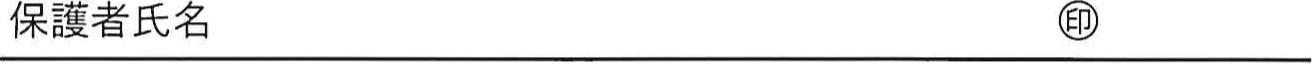 生年月日住所